ΔραστηριότηταΈστω ότι θέλετε να χρησιμοποιήσετε ένα ή περισσότερα μαθησιακά αντικείμενα από το «Φωτόδεντρο» για τη διδασκαλία:ενός κεφαλαίου/μιας ενότητας ενός γνωστικού αντικειμένου (κλάδος ΠΕ70) ήμιας θεματικής ενότητας ή μιας έννοιας (κλάδος ΠΕ60) η οποία προγραμματίζεται να υλοποιηθεί στο επόμενο χρονικό διάστημα.Αναζητήστε στα ψηφιακά αποθετήρια του Φωτόδεντρου το/τα κατάλληλο/α για την πραγματοποίηση της διδασκαλίας σας μαθησιακό/α αντικείμενο/α. Σκεφτείτε πώς θα το/τα αξιοποιούσατε στην τάξη σας και ετοιμάστε, με βάση το πρότυπο μ-σεναρίου που παρουσιάστηκε στην 6η συνεδρία, ένα μ-σενάριο χρησιμοποιώντας ενδεχομένως και διαδραστικό πίνακα. Όλα τα μ-σενάρια θα παρουσιαστούν στην 8η συνεδρία. Όποιος/Όποια έχει τη δυνατότητα και επιθυμεί, μπορεί να το εφαρμόσει σε συνθήκες πραγματικής τάξης και να παρουσιάσει μαζί με το μ-σενάριο και την εμπειρία του/της.μ-σενάριοΤίτλοςΠεπτικό ΣύστημαΓνωστικό αντικείμενοΦυσικά Τάξη στην οποία απευθύνεταιΕ΄τάξη ΔημοτικούΣκοπός Να κατανοήσουν οι μαθητές τη δομή και τη λειτουργία του πεπτικού συστύματος και τη θρεπτική αξία των τροφών.Διδακτικοί στόχοι ή αναμενόμενα αποτελέσματαΣτο τέλος του μ-σεναρίου οι μαθητές αναμένεται:1.Ως προς το γνωστικό αντικείμενο:Να αναγνωρίσουν τα θρεπτικά στοιχεία των τροφών και τη σημασία της τροφικής πυραμίδας.Να αναφέρουν τα μέρη του πεπτικού συστήματος και να εξηγήσουν τη λειτουργία καθενός από αυτά.Να κατανοήσουν το ταξίδι της τροφής.2.Ως προς τη χρήση των ΤΠΕΝα εξοικειωθούν με τη χρήση λογισμικών προσομοίωσης και να εξασκηθούν στη νέα γνώση μέσα από εκπαιδευτικά παιχνίδια στον διαδραστικό πίνακα.3. Ως προς τη μαθησιακή διαδικασίαΝα συσχετίσουν α) την τροφή με τη θρεπτική της αξία και  β) τα μέρη του πεπτικού συστήματος με τις λειτουργίες τους.Να συμμετέχουν και να συνεργάζονται αρμονικά μεταξύ τους.Η διδακτική προσέγγιση του μ-σεναρίου είναι συμπεριφοριστική(εκτέλεση εντολών) και διερευνητική (προσομοιώσεις) .Α΄επίπεδο:¨Προσδιορίζω¨τις μαθησιακές ανάγκες Καταιγισμός ιδεών και καταγραφή της πρoϋπάρχουσας γνώσης  των μαθητών γύρω από τα είδη των τροφών και τη διατροφική πυραμίδα.Προβολή video.http://photodentro.edu.gr/v/item/ds/8521/4866http://photodentro.edu.gr/v/item/ds/8521/3661Φύλλο εργασίαςΟδηγίες: Να αναγνωρίσετε τα βασικά συστατικά (πρωτεΐνες, υδατάνθρακες κ.τ.λ.) 7 διαφορετικών τροφίμων.http://photodentro.edu.gr/v/item/ds/8521/4896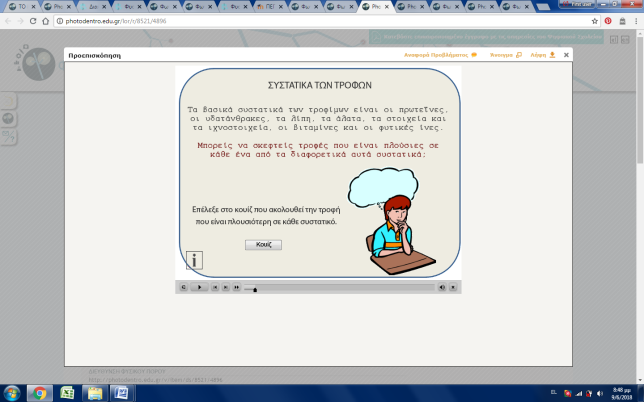 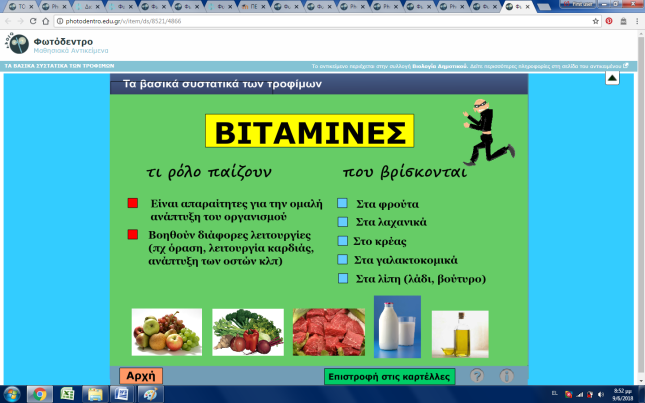 Συμπεριφοριστική προσέγγιση μάθησης. Με το σύνολο των παιδιών μπροστά στον ΔΠ.Β΄επίπεδο:¨Αναπτύσσω ¨την ενότητα του γνωστικού αντικειμένου Στον διαδραστικό πίνακα έχουμε προβολή των βασικών οργάνων του πεπτικού συστήματος και ακολουθεί video με το ταξίδι της τροφής. http://photodentro.edu.gr/v/item/ds/8521/5794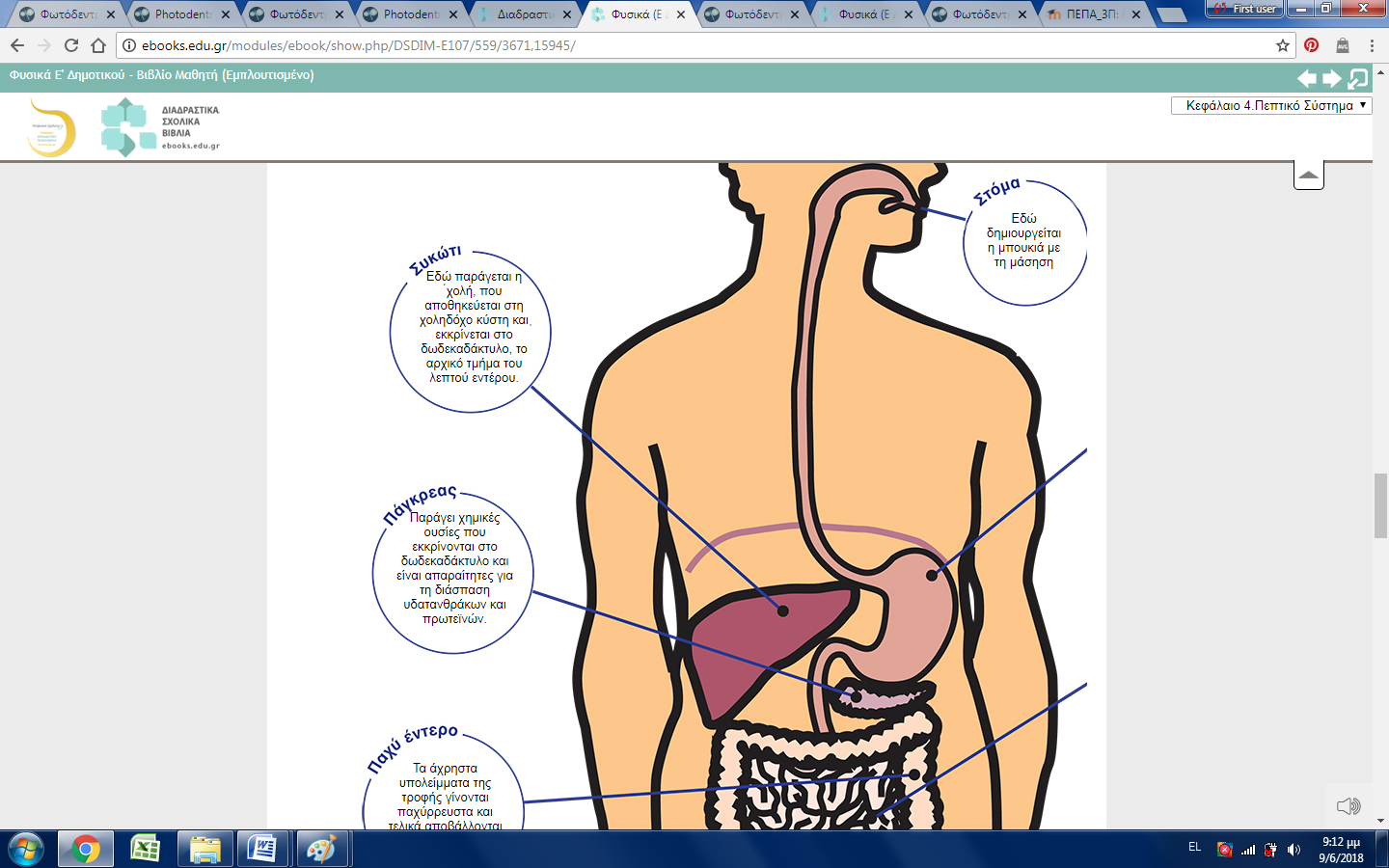 Φύλλο εργασίαςΟδηγίες: Να συσχετίσετε τα διάφορα όργανα του πεπτικού συστήματος με τις λειτουργίες που επιτελούν. http://photodentro.edu.gr/lor/r/8521/3718Συμπεριφοριστική προσέγγιση μάθησης και προσομοίωση.Με το σύνολο των παιδιών μπροστά στον ΔΠ.Γ΄επίπεδο:¨Δημιουργώ – Αξιολογώ – Τροποποιώ¨Χωρίζουμε σε ομάδες τα παιδιά.Α΄ομάδα: Χρησιμοποιώντας τον διαδραστικό πίνακα, να τοποθετήσετε τα όργανα του πεπτικού συστήματος στη σωστή θέση.http://photodentro.edu.gr/lor/r/8521/7401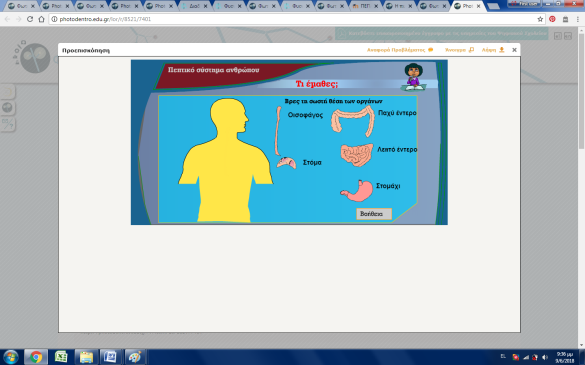 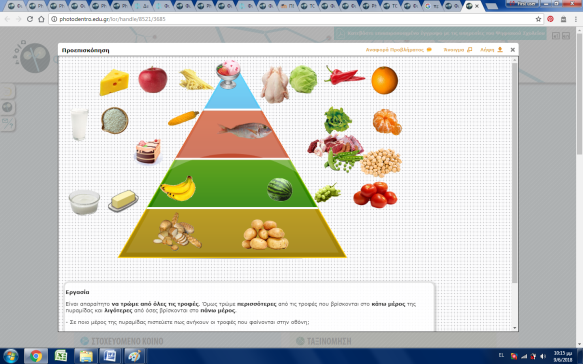 Β΄ομάδα: Να κατασκευάσετε τη διατροφική πυραμίδα κάνοντας κολάζ από φωτογραφίες τροφών.Γ΄ομάδα: Να κατασκευάσετε τη διατροφική πυραμίδα στον διαδραστικό πίνακα.http://photodentro.edu.gr/lor/handle/8521/3685Με το σύνολο των παιδιών μπροστά στο ΔΠ.Δ΄επίπεδο:¨Αναθεωρώ¨Φύλλο εργασίας για καταγραφή της αποτίμησης της δράσης.Οι μαθητές σε ομάδεςΟδηγίες: Να εντοπίσετε τα 12 ζευγάρια όμοιων εικόνων με τα όργανα του πεπτικού συστήματος  και τα τρόφιμα.http://photodentro.edu.gr/v/item/ds/8521/4917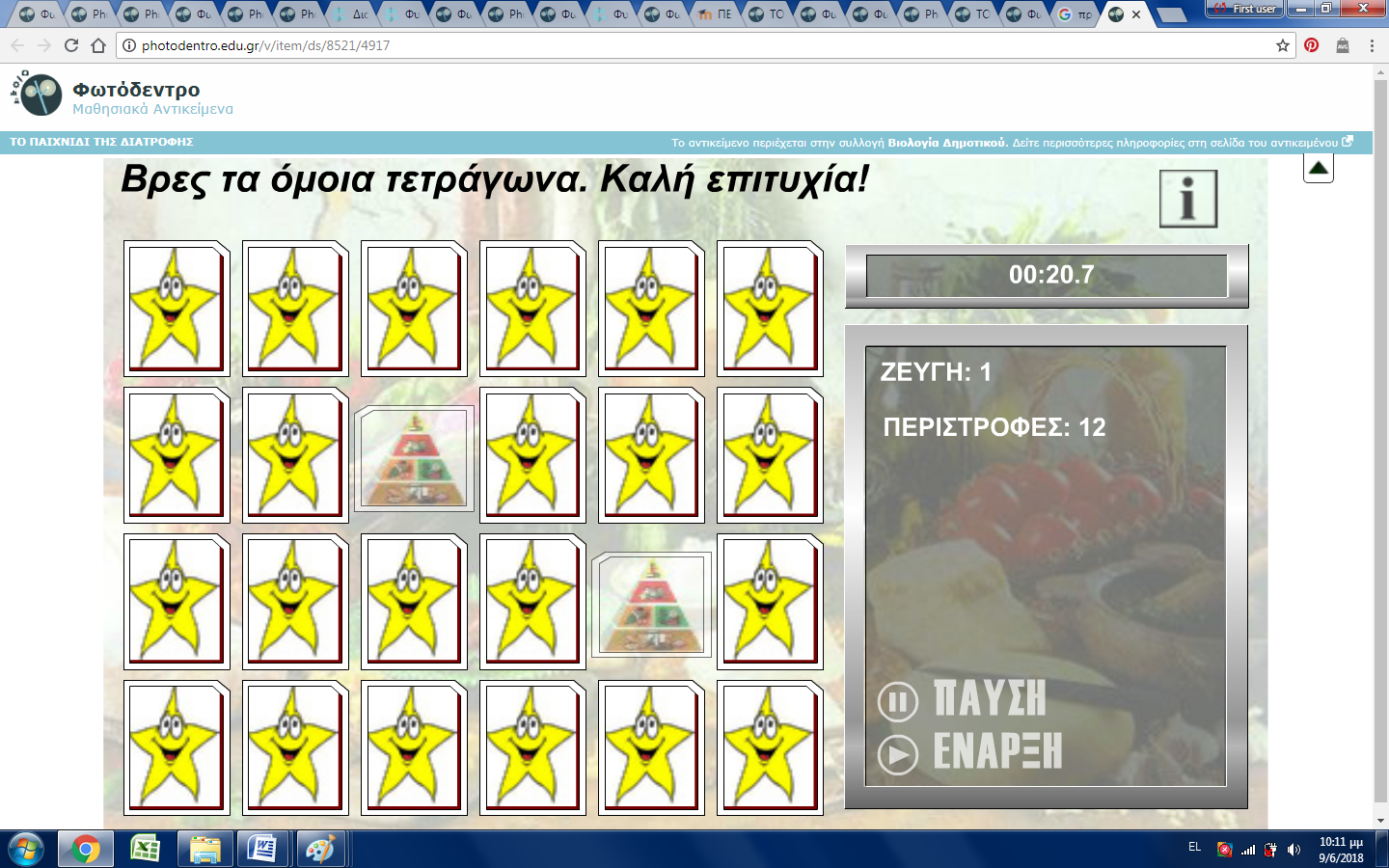 